Table of ContentsEditorialIntroducing Pain Classics: A special review series for PAIN 
Francis J. Keefe, Jeffrey S. Mogil
page 207Bridging the gaps: Special commentaryCan we stop pain before it starts? 
Anthony H. Dickenson, Henrik Kehlet
pages 208-209Pain classics: Special reviewConstructing and deconstructing the gate theory of pain 
Lorne M. Mendell
page 210-216Topical ReviewCandidate gene approach in genetic epidemiological studies of osteoarthritis-related pain 
Anna Bratus, Andre Aeschlimann, Giancarlo Russo, Haiko Sprott
pages 217-221 Research PapersClick on the title of the paper to view the abstract. To view full text, first log in at the IASP website. Sensory findings after stimulation of the thoracolumbar fascia with hypertonic saline suggest its contribution to low back pain 
Andreas Schilder, Ulrich Hoheisel, Walter Magerl, Justus Benrath, Thomas Klein, Rolf-Detlef Treede
pages 222-231Psychological, surgical, and sociodemographic predictors of pain outcomes after breast cancer surgery: A population-based cohort study 
Julie Bruce, Alison J. Thornton, Rachael Powell, Marie Johnston, Mary Wells, Steven D. Heys, Alastair M. Thompson, W. Cairns Smith, W. Alastair Chambers, Neil W. Scott, Recovery Study Group
pages 232-243Visceral sensitivity correlates with decreased regional gray matter volume in healthy volunteers: A voxel-based morphometry study 
Sigrid Elsenbruch, Julia Schmid, Jennifer S. Kullmann, Joswin Kattoor, Nina Theysohn, Michael Forsting, Vassilios Kotsis
pages 244-249Altered rate-dependent depression of the spinal H-reflex as an indicator of spinal disinhibition in models of neuropathic pain 
Corinne A.G. Lee-Kubli, Nigel A. Calcutt
pages 250-260Effects of vitamin D on patients with fibromyalgia syndrome: A randomized placebo-controlled trial 
Florian Wepner, Raphael Scheuer, Birgit Schuetz-Wieser, Peter Machacek, Elisabeth Pieler-Bruha, Heide S. Cross, Julia Hahne, Martin Friedrich
pages 261-268Characterization of a novel model of chronic migraine 
Amynah A. Pradhan, Monique L. Smith, Brenna McGuire, Igal Tarash, Christopher J. Evans, Andrew Charles
pages 269-274Cancer pain is not necessarily correlated with spinal overexpression of reactive glia markers 
Vincent R.R. Ducourneau, Tiphaine Dolique, Sabira Hachem-Delaunay, Loïs S. Miraucourt, Aurélie Amadio, Lucie Blaszczyk, Florian Jacquot, Jennifer Ly, Laurent Devoize, Stéphane H.R. Oliet, Radhouane Dallel, Jean-Pierre Mothet, Frédéric Nagy, Valérie S. Fénelon, Daniel L. Voisin
pages 275-291A multilevel structural equation modeling analysis of vulnerabilities and resilience resources influencing affective adaptation to chronic pain 
John A. Sturgeon, Alex J. Zautra, Anne Arewasikporn
pages 299-298A CRPS-IgG-transfer-trauma model reproducing inflammatory and positive sensory signs associated with complex regional pain syndrome 
Valéria Tékus, Zsófia Hajna, Éva Borbély, Adrienn Markovics, Teréz Bagoly, János Szolcsányi, Victoria Thompson, Ágnes Kemény, Zsuzsanna Helyes, Andreas Goebel
pages 299-308Incidence and predictors of neck and widespread pain after motor vehicle collision among US litigants and nonlitigants 
Samuel A. McLean, Jacob C. Ulirsch, Gary D. Slade, April C. Soward, Robert A. Swor, David A. Peak, Jeffrey S. Jones, Niels K. Rathlev, David C. Lee, Robert M. Domeier, Phyllis L. Hendry, Andrey V. Bortsov, Eric Bair
pages 309-321Single intrathecal administration of the transcription factor decoy AYX1 prevents acute and chronic pain after incisional, inflammatory, or neuropathic injury 
Julien Mamet, Michael Klukinov, Tony L. Yaksh, Shelle A. Malkmus, Samantha Williams, Scott Harris, Donald C. Manning, Bradley K. Taylor, Renee R. Donahue, Frank Porreca, Jennifer Y. Xie, Janice Oyarzo, Timothy J. Brennan, Alberto Subieta, William K. Schmidt, David C. Yeomans
pages 322-333Increasing optimism abolishes pain-induced impairments in executive task performance 
Jantine J.L.M. Boselie, Linda M.G. Vancleef, Tom Smeets, Madelon L. Peters
pages 334-340Persistent post-surgical pain and experimental pain sensitivity in the Tromsø study: Comorbid pain matters 
Aslak Johansen, Henrik Schirmer, Audun Stubhaug, Christopher S. Nielsen
pages 341-348How do people understand their neuropathic pain? A Q-study 
Sally Martin, Clare Daniel, Amanda C. de C. Williams
pages 349-355Analgesic treatment with pregabalin does not prevent persistent pain after peripheral nerve injury in the rat 
Fang Yang, John Whang, William T. Derry, Daniel Vardeh, Joachim Scholz
pages 356-366Sensory profiles of patients with neuropathic pain based on the neuropathic pain symptoms and signs 
Roy Freeman, Ralf Baron, Didier Bouhassira, Javier Cabrera, Birol Emir
pages 367-376Upregulation of presynaptic proteins and protein kinases associated with enhanced glutamate release from axonal terminals (synaptosomes) of the medial prefrontal cortex in rats with neuropathic pain 
Kun-Long Hung, Su-Jane Wang, Ying-Chou Wang, Tsuey-Ru Chiang, Chia-Chuan Wang
pages 377-387Higher pain perception and lack of recovery from neuropathic pain in females: A behavioural, immunohistochemical, and proteomic investigation on sex-related differences in mice 
Valentina Vacca, Sara Marinelli, Luisa Pieroni, Andrea Urbani, Siro Luvisetto, Flaminia Pavone
pages 388-402Etifoxine analgesia in experimental monoarthritis: A combined action that protects spinal inhibition and limits central inflammatory processes 
Maya Aouad, Vivien Zell, Pierre-Eric Juif, Adrien Lacaud, Yannick Goumon, Pascal Darbon, Vincent Lelievre, Pierrick Poisbeau
pages 403-412The role of executive functioning in children's attentional pain control: An experimental analysis 
Katrien Verhoeven, Bruce Dick, Christopher Eccleston, Liesbet Goubert, Geert Crombez
pages 413-421Onset of action of a lozenge containing flurbiprofen 8.75mg: A randomized, double-blind, placebo-controlled trial with a new method for measuring onset of analgesic activity 
Bernard Schachtel, Sue Aspley, Adrian Shephard, Timothy Shea, Gary Smith, Kathleen Sanner, Laurie Savino, Jeanne Rezuke, Emily Schachtel
pages 422-428The gap junction blocker carbenoxolone attenuates nociceptive behavior and medullary dorsal horn central sensitization induced by partial infraorbital nerve transection in rats 
Hua Wang, Ye Cao, Chen-Yu Chiang, Jonathan O. Dostrovsky, Barry J. Sessle
pages 429-435CorrespondenceLetter to the Editor 
Miriam Kunz, Stefan Lautenbacher
page 436Response to Letter to the Editor 
Ron Kupers, Hocine Slimani, Maurice Ptito
pages 436-437
International Association for the Study of Pain, 1510 H Street NW, Suite 600, Washington DC 20005–1020 USA
Tel +1.202.524.5300 - Fax +1.202.524.5301 - Email IASPdesk@iasp-pain.org
http://www.iasp-pain.org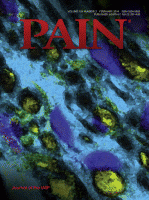 